交通安全公告區暨交通安全走廊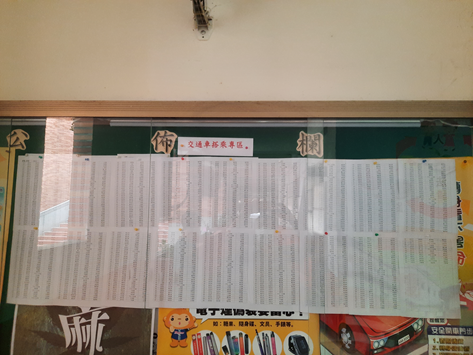 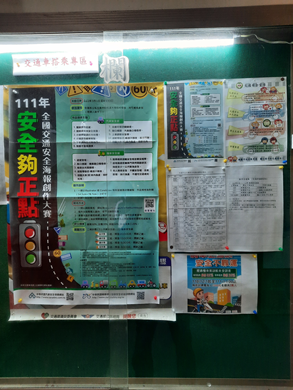 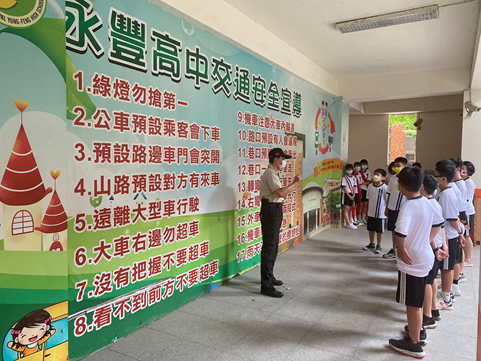 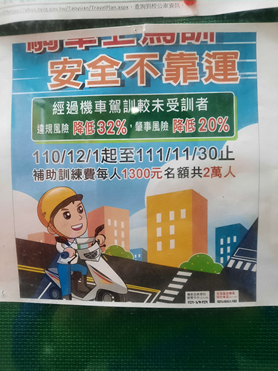 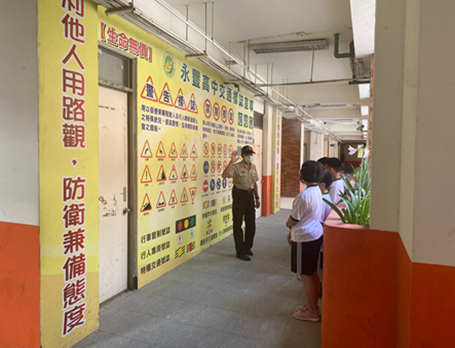 